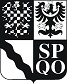 Olomoucký kraj
Jeremenkova 40a
779 11 Olomouc
Olomoucký kraj
Jeremenkova 40a
779 11 Olomouc
Olomoucký kraj
Jeremenkova 40a
779 11 Olomouc
Olomoucký kraj
Jeremenkova 40a
779 11 Olomouc
Olomoucký kraj
Jeremenkova 40a
779 11 Olomouc
Olomoucký kraj
Jeremenkova 40a
779 11 Olomouc
Olomoucký kraj
Jeremenkova 40a
779 11 Olomouc
Olomoucký kraj
Jeremenkova 40a
779 11 Olomouc
Olomoucký kraj
Jeremenkova 40a
779 11 Olomouc
Olomoucký kraj
Jeremenkova 40a
779 11 Olomouc
Olomoucký kraj
Jeremenkova 40a
779 11 Olomouc
*KUOLX018YF3N**KUOLX018YF3N**KUOLX018YF3N**KUOLX018YF3N**KUOLX018YF3N**KUOLX018YF3N**KUOLX018YF3N**KUOLX018YF3N**KUOLX018YF3N**KUOLX018YF3N**KUOLX018YF3N**KUOLX018YF3N**KUOLX018YF3N*O B J E D N Á V K AO B J E D N Á V K AO B J E D N Á V K AO B J E D N Á V K AO B J E D N Á V K AO B J E D N Á V K AO B J E D N Á V K AO B J E D N Á V K AO B J E D N Á V K AO B J E D N Á V K AO B J E D N Á V K AO B J E D N Á V K AO B J E D N Á V K AO B J E D N Á V K AO B J E D N Á V K AO B J E D N Á V K AO B J E D N Á V K AO B J E D N Á V K AO B J E D N Á V K AO B J E D N Á V K AO B J E D N Á V K AO B J E D N Á V K AO B J E D N Á V K AO B J E D N Á V K AO B J E D N Á V K AO B J E D N Á V K AFakturu zašlete prosím v 1 vyhotoveníFakturu zašlete prosím v 1 vyhotoveníFakturu zašlete prosím v 1 vyhotoveníFakturu zašlete prosím v 1 vyhotoveníFakturu zašlete prosím v 1 vyhotoveníFakturu zašlete prosím v 1 vyhotoveníFakturu zašlete prosím v 1 vyhotoveníFakturu zašlete prosím v 1 vyhotoveníFakturu zašlete prosím v 1 vyhotoveníFakturu zašlete prosím v 1 vyhotoveníFakturu zašlete prosím v 1 vyhotoveníFakturu zašlete prosím v 1 vyhotoveníObjednávka číslo :Objednávka číslo :Objednávka číslo :Objednávka číslo :Objednávka číslo :Objednávka číslo :Objednávka číslo :Objednávka číslo :2019/00800/OIT/OBJ2019/00800/OIT/OBJ2019/00800/OIT/OBJ2019/00800/OIT/OBJ2019/00800/OIT/OBJ2019/00800/OIT/OBJa uveďte číslo naší objednávky.a uveďte číslo naší objednávky.a uveďte číslo naší objednávky.a uveďte číslo naší objednávky.a uveďte číslo naší objednávky.a uveďte číslo naší objednávky.a uveďte číslo naší objednávky.a uveďte číslo naší objednávky.a uveďte číslo naší objednávky.a uveďte číslo naší objednávky.a uveďte číslo naší objednávky.a uveďte číslo naší objednávky.Datum vyhotovení :Datum vyhotovení :Datum vyhotovení :Datum vyhotovení :Datum vyhotovení :Datum vyhotovení :Datum vyhotovení :Datum vyhotovení :13.05.201913.05.201913.05.201913.05.201913.05.201913.05.2019Splatnost faktury nastavte na 21 dnů od doručení.Splatnost faktury nastavte na 21 dnů od doručení.Splatnost faktury nastavte na 21 dnů od doručení.Splatnost faktury nastavte na 21 dnů od doručení.Splatnost faktury nastavte na 21 dnů od doručení.Splatnost faktury nastavte na 21 dnů od doručení.Splatnost faktury nastavte na 21 dnů od doručení.Splatnost faktury nastavte na 21 dnů od doručení.Splatnost faktury nastavte na 21 dnů od doručení.Splatnost faktury nastavte na 21 dnů od doručení.Splatnost faktury nastavte na 21 dnů od doručení.Splatnost faktury nastavte na 21 dnů od doručení.Dodací lhůta :Dodací lhůta :Dodací lhůta :Dodací lhůta :Dodací lhůta :Dodací lhůta :Dodací lhůta :Dodací lhůta :30.06.201930.06.201930.06.201930.06.201930.06.201930.06.2019Dodavatel :Dodavatel :Dodavatel :Dodavatel :Dodavatel :Dodavatel :Dodavatel :Dodavatel :Dodavatel :Dodavatel :Dodavatel :Dodavatel :Odběratel :Odběratel :Odběratel :Odběratel :Odběratel :Odběratel :Odběratel :Odběratel :Odběratel :Odběratel :Odběratel :Odběratel :Odběratel :Odběratel :HCM COMPUTERS, s.r.o.HCM COMPUTERS, s.r.o.HCM COMPUTERS, s.r.o.HCM COMPUTERS, s.r.o.HCM COMPUTERS, s.r.o.HCM COMPUTERS, s.r.o.HCM COMPUTERS, s.r.o.HCM COMPUTERS, s.r.o.HCM COMPUTERS, s.r.o.HCM COMPUTERS, s.r.o.HCM COMPUTERS, s.r.o.Olomoucký krajOlomoucký krajOlomoucký krajOlomoucký krajOlomoucký krajOlomoucký krajOlomoucký krajOlomoucký krajOlomoucký krajOlomoucký krajOlomoucký krajVranovská 864/104Vranovská 864/104Vranovská 864/104Vranovská 864/104Vranovská 864/104Vranovská 864/104Vranovská 864/104Vranovská 864/104Vranovská 864/104Vranovská 864/104Vranovská 864/104Jeremenkova 40aJeremenkova 40aJeremenkova 40aJeremenkova 40aJeremenkova 40aJeremenkova 40aJeremenkova 40aJeremenkova 40aJeremenkova 40aJeremenkova 40aJeremenkova 40a6140061400614006140061400BrnoBrnoBrnoBrnoBrnoBrno77911779117791177911OlomoucOlomoucOlomoucOlomoucOlomoucOlomoucOlomoucIČO:2557491425574914255749142557491425574914255749142557491425574914255749142557491425574914IČO:IČO:IČO:6060946060609460606094606060946060609460606094606060946060609460606094606060946060609460DIČ:CZ25574914CZ25574914CZ25574914CZ25574914CZ25574914CZ25574914CZ25574914CZ25574914CZ25574914CZ25574914CZ25574914DIČ:DIČ:DIČ:CZ60609460CZ60609460CZ60609460CZ60609460CZ60609460CZ60609460CZ60609460CZ60609460CZ60609460CZ60609460CZ60609460Předmět objednávkyPředmět objednávkyPředmět objednávkyPředmět objednávkyPředmět objednávkyPředmět objednávkyPředmět objednávkyPředmět objednávkyPředmět objednávkyPředmět objednávkyPředmět objednávkyPředmět objednávkyPředmět objednávkyPředmět objednávkyPředmět objednávkyPředmět objednávkyMnožstvíMnožstvíMnožstvíMnožstvíMnožstvíMnožstvíCena včetně DPHCena včetně DPHCena včetně DPHCena včetně DPHObjednáváme u Vás dokument - Studie obnovy a optimalizace technologického centra kraje.

Kontaktní osoba: Objednáváme u Vás dokument - Studie obnovy a optimalizace technologického centra kraje.

Kontaktní osoba: Objednáváme u Vás dokument - Studie obnovy a optimalizace technologického centra kraje.

Kontaktní osoba: Objednáváme u Vás dokument - Studie obnovy a optimalizace technologického centra kraje.

Kontaktní osoba: Objednáváme u Vás dokument - Studie obnovy a optimalizace technologického centra kraje.

Kontaktní osoba: Objednáváme u Vás dokument - Studie obnovy a optimalizace technologického centra kraje.

Kontaktní osoba: Objednáváme u Vás dokument - Studie obnovy a optimalizace technologického centra kraje.

Kontaktní osoba: Objednáváme u Vás dokument - Studie obnovy a optimalizace technologického centra kraje.

Kontaktní osoba: Objednáváme u Vás dokument - Studie obnovy a optimalizace technologického centra kraje.

Kontaktní osoba: Objednáváme u Vás dokument - Studie obnovy a optimalizace technologického centra kraje.

Kontaktní osoba: Objednáváme u Vás dokument - Studie obnovy a optimalizace technologického centra kraje.

Kontaktní osoba: Objednáváme u Vás dokument - Studie obnovy a optimalizace technologického centra kraje.

Kontaktní osoba: Objednáváme u Vás dokument - Studie obnovy a optimalizace technologického centra kraje.

Kontaktní osoba: Objednáváme u Vás dokument - Studie obnovy a optimalizace technologického centra kraje.

Kontaktní osoba: Objednáváme u Vás dokument - Studie obnovy a optimalizace technologického centra kraje.

Kontaktní osoba: Objednáváme u Vás dokument - Studie obnovy a optimalizace technologického centra kraje.

Kontaktní osoba: Objednáváme u Vás dokument - Studie obnovy a optimalizace technologického centra kraje.

Kontaktní osoba: Objednáváme u Vás dokument - Studie obnovy a optimalizace technologického centra kraje.

Kontaktní osoba: Objednáváme u Vás dokument - Studie obnovy a optimalizace technologického centra kraje.

Kontaktní osoba: Objednáváme u Vás dokument - Studie obnovy a optimalizace technologického centra kraje.

Kontaktní osoba: Objednáváme u Vás dokument - Studie obnovy a optimalizace technologického centra kraje.

Kontaktní osoba: Objednáváme u Vás dokument - Studie obnovy a optimalizace technologického centra kraje.

Kontaktní osoba: Objednáváme u Vás dokument - Studie obnovy a optimalizace technologického centra kraje.

Kontaktní osoba: Objednáváme u Vás dokument - Studie obnovy a optimalizace technologického centra kraje.

Kontaktní osoba: Objednáváme u Vás dokument - Studie obnovy a optimalizace technologického centra kraje.

Kontaktní osoba: Objednáváme u Vás dokument - Studie obnovy a optimalizace technologického centra kraje.

Kontaktní osoba: Předpokládaná cena celkem:Předpokládaná cena celkem:Předpokládaná cena celkem:Předpokládaná cena celkem:Předpokládaná cena celkem:Předpokládaná cena celkem:Předpokládaná cena celkem:Předpokládaná cena celkem:Předpokládaná cena celkem:Předpokládaná cena celkem:Předpokládaná cena celkem:Předpokládaná cena celkem:Předpokládaná cena celkem:Předpokládaná cena celkem:Předpokládaná cena celkem:Předpokládaná cena celkem:Předpokládaná cena celkem:Předpokládaná cena celkem:229 900,00229 900,00229 900,00229 900,00229 900,00229 900,00229 900,00KčDěkujeme za kladné vyřízení naší objednávky.Děkujeme za kladné vyřízení naší objednávky.Děkujeme za kladné vyřízení naší objednávky.Děkujeme za kladné vyřízení naší objednávky.Děkujeme za kladné vyřízení naší objednávky.Děkujeme za kladné vyřízení naší objednávky.Děkujeme za kladné vyřízení naší objednávky.Děkujeme za kladné vyřízení naší objednávky.Děkujeme za kladné vyřízení naší objednávky.Děkujeme za kladné vyřízení naší objednávky.Děkujeme za kladné vyřízení naší objednávky.Děkujeme za kladné vyřízení naší objednávky.Děkujeme za kladné vyřízení naší objednávky.Děkujeme za kladné vyřízení naší objednávky.Děkujeme za kladné vyřízení naší objednávky.Děkujeme za kladné vyřízení naší objednávky.Děkujeme za kladné vyřízení naší objednávky.Děkujeme za kladné vyřízení naší objednávky.Děkujeme za kladné vyřízení naší objednávky.Děkujeme za kladné vyřízení naší objednávky.Děkujeme za kladné vyřízení naší objednávky.Děkujeme za kladné vyřízení naší objednávky.Děkujeme za kladné vyřízení naší objednávky.Děkujeme za kladné vyřízení naší objednávky.Děkujeme za kladné vyřízení naší objednávky.Děkujeme za kladné vyřízení naší objednávky.vedoucí odboru informačních technologiívedoucí odboru informačních technologiívedoucí odboru informačních technologiívedoucí odboru informačních technologiívedoucí odboru informačních technologiívedoucí odboru informačních technologiívedoucí odboru informačních technologiívedoucí odboru informačních technologiívedoucí odboru informačních technologiívedoucí odboru informačních technologiívedoucí odboru informačních technologiívedoucí odboru informačních technologiívedoucí odboru informačních technologiívedoucí odboru informačních technologiívedoucí odboru informačních technologiívedoucí odboru informačních technologiívedoucí odboru informačních technologiíKrajského úřadu Olomouckého krajeKrajského úřadu Olomouckého krajeKrajského úřadu Olomouckého krajeKrajského úřadu Olomouckého krajeKrajského úřadu Olomouckého krajeKrajského úřadu Olomouckého krajeKrajského úřadu Olomouckého krajeKrajského úřadu Olomouckého krajeKrajského úřadu Olomouckého krajeKrajského úřadu Olomouckého krajeKrajského úřadu Olomouckého krajeKrajského úřadu Olomouckého krajeKrajského úřadu Olomouckého krajeKrajského úřadu Olomouckého krajeKrajského úřadu Olomouckého krajeKrajského úřadu Olomouckého krajeKrajského úřadu Olomouckého krajeProhlašujeme, že objednávka je pro nás závazná.Prohlašujeme, že objednávka je pro nás závazná.Prohlašujeme, že objednávka je pro nás závazná.Prohlašujeme, že objednávka je pro nás závazná.Prohlašujeme, že objednávka je pro nás závazná.Prohlašujeme, že objednávka je pro nás závazná.Prohlašujeme, že objednávka je pro nás závazná.Prohlašujeme, že objednávka je pro nás závazná.Prohlašujeme, že objednávka je pro nás závazná.Prohlašujeme, že objednávka je pro nás závazná.Prohlašujeme, že objednávka je pro nás závazná.Prohlašujeme, že objednávka je pro nás závazná.Prohlašujeme, že objednávka je pro nás závazná.Prohlašujeme, že objednávka je pro nás závazná.Prohlašujeme, že objednávka je pro nás závazná.Prohlašujeme, že objednávka je pro nás závazná.Prohlašujeme, že objednávka je pro nás závazná.Prohlašujeme, že objednávka je pro nás závazná.Prohlašujeme, že objednávka je pro nás závazná.Prohlašujeme, že objednávka je pro nás závazná.Prohlašujeme, že objednávka je pro nás závazná.Prohlašujeme, že objednávka je pro nás závazná.Prohlašujeme, že objednávka je pro nás závazná.Prohlašujeme, že objednávka je pro nás závazná.Prohlašujeme, že objednávka je pro nás závazná.Prohlašujeme, že objednávka je pro nás závazná.Rozpočtová skladba:Rozpočtová skladba:Rozpočtová skladba:Rozpočtová skladba:Rozpočtová skladba:Rozpočtová skladba:Rozpočtová skladba:Rozpočtová skladba:Rozpočtová skladba:Rozpočtová skladba:Rozpočtová skladba:Rozpočtová skladba:Rozpočtová skladba:Rozpočtová skladba:Rozpočtová skladba:Rozpočtová skladba:Rozpočtová skladba:Rozpočtová skladba:Rozpočtová skladba:Rozpočtová skladba:Rozpočtová skladba:Rozpočtová skladba:Rozpočtová skladba:Rozpočtová skladba:Rozpočtová skladba:Rozpočtová skladba:§§§POLPOLPOLPOLZJZJZJUZUZUZUZORJORJORJORJORJORJORJORGORGORGČástkaČástka00617200617200617251685168516851680000000000000000000000000000000000000000000000000000006000000000600000000060000000006000000000600000000060000000006002000000000000200000000000020000000000229 900,00 Kč229 900,00 KčVyřizuje:Vyřizuje:Vyřizuje:Vyřizuje:Podpis příkazce operace:Podpis příkazce operace:Podpis příkazce operace:Podpis příkazce operace:Podpis příkazce operace:Podpis příkazce operace:Podpis příkazce operace:Podpis příkazce operace:Podpis příkazce operace:Telefon:Telefon:Telefon:Telefon:Fax:Fax:Fax:Fax:Podpis správce rozpočtu:Podpis správce rozpočtu:Podpis správce rozpočtu:Podpis správce rozpočtu:Podpis správce rozpočtu:Podpis správce rozpočtu:Podpis správce rozpočtu:Podpis správce rozpočtu:Podpis správce rozpočtu:E-mail:E-mail:E-mail:E-mail:Změna rozpočtové skladby:Změna rozpočtové skladby:Změna rozpočtové skladby:Změna rozpočtové skladby:Změna rozpočtové skladby:Změna rozpočtové skladby:Změna rozpočtové skladby:Změna rozpočtové skladby:Změna rozpočtové skladby:Změna rozpočtové skladby:Změna rozpočtové skladby:Změna rozpočtové skladby:Změna rozpočtové skladby:Změna rozpočtové skladby:Změna rozpočtové skladby:Změna rozpočtové skladby:Změna rozpočtové skladby:Změna rozpočtové skladby:Změna rozpočtové skladby:Změna rozpočtové skladby:Změna rozpočtové skladby:Změna rozpočtové skladby:Změna rozpočtové skladby:Změna rozpočtové skladby:Změna rozpočtové skladby:Změna rozpočtové skladby:§§§§§POLPOLPOLUZUZUZORJORJORJORJORJORJORGORGORGORGORGORGČástkaČástkaČástkaPodpis příkazce operace:Podpis příkazce operace:Podpis příkazce operace:Podpis příkazce operace:Podpis příkazce operace:Podpis příkazce operace:Podpis příkazce operace:Podpis příkazce operace:Podpis příkazce operace:Podpis příkazce operace:Podpis příkazce operace:Podpis správce rozpočtu:
Podpis správce rozpočtu:
Podpis správce rozpočtu:
Podpis správce rozpočtu:
Podpis správce rozpočtu:
Podpis správce rozpočtu:
Podpis správce rozpočtu:
Podpis správce rozpočtu:
Podpis správce rozpočtu:
Podpis správce rozpočtu:
Podpis správce rozpočtu:
Podpis správce rozpočtu:
Podpis správce rozpočtu:
Podpis správce rozpočtu:
Podpis správce rozpočtu:
